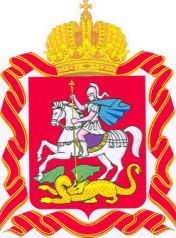  ИЗБИРАТЕЛЬНАЯ КОМИССИЯ МОСКОВСКОЙ ОБЛАСТИРЕШЕНИЕг. МоскваО ходатайстве о регистрации инициативной группы по проведению референдума Московской области по вопросу «Поддерживаете ли Вы пятилетний запрет на многоэтажную застройку свыше 5-ти этажей на территории Московской области?»Рассмотрев ходатайство о регистрации инициативной группы по проведению референдума Московской области от 26.09.2020 и приложенные к нему документы, руководствуясь пунктом 1 статьи 6, статьей 7, пунктами 1-4 статьи 8 Закона Московской области «О референдуме Московской области», Избирательная комиссия Московской области РЕШИЛА:1. Направить ходатайство о регистрации инициативной группы по проведению референдума Московской области от 26.09.2020 по вопросу ««Поддерживаете ли Вы пятилетний запрет на многоэтажную застройку свыше 5-ти этажей на территории Московской области?» и приложенные к нему документы в Московскую областную Думу.2. Опубликовать настоящее решение в сетевом издании «Вестник Избирательной комиссии Московской области», разместить на Интернет - портале Избирательной комиссии Московской области.3. Контроль за выполнением настоящего решения возложить на Председателя Избирательной комиссии Московской области Березкина И.С.Заместитель председателяИзбирательной комиссииМосковской области							                О.Е. СелекзяновСекретарь Избирательной комиссииМосковской области							                   И.В. Кудрявин3 ноября 2020 года№ 183/1712-6